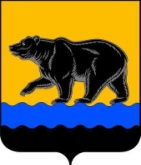  МЕЖВЕДОМСТВЕННАЯ КОМИССИЯ ГОРОДА НЕФТЕЮГАНСКА ПО ПРОТИВОДЕЙСТВИЮ ЭКСТРЕМИСТСКОЙ ДЕЯТЕЛЬНОСТИАдресно-справочная информация для иностранных граждан, прибывающих на территорию города НефтеюганскаОМВД РОССИИ ПО ГОРОДУ НЕФТЕЮГАНСКУ(отделение по работе с иностранными гражданамиотдела по вопросам миграции)предоставляет следующие виды государственных услуг:приём граждан по вопросам гражданства Российской Федерации,прием заявлений на выдачу и переоформление патентов,приём заявителей по вопросам постановки на миграционный учет иностранных граждан лиц без гражданства,приём иностранных граждан и лиц без гражданства по вопросам оформления разрешений на временное проживание в Российской Федерации, видов на жительство в Российской Федерации, постановки на миграционной учет иностранных граждан по месту жительства.Для получения консультации необходимо обратиться по адресу: г.Нефтеюганск, ул.Киевская, д.8, в следующие часы приёма:кабинет №102 - выдача и оформление патента. Режим работы: понедельник, вторник, четверг, пятница с 09:00 - 12.00;кабинет №103 - постановка на миграционной учет иностранных граждан по месту пребывания. Режим работы: понедельник, вторник, четверг, пятница с 09:00 - 11:00 и с 14:00 - 16:00 часов, а также 2 - 4 субботы месяца с 09:00 - 13:00 часов;кабинет №104 - выдача разрешения на временное проживание и вида на жительство. Режим работы: понедельник, вторник, четверг, пятница с 09:00 - 12:30, -проставление штампа РВП (разрешение на временное проживание),постановка на миграционный учёт по месту жительства (после получения разрешения на временное проживание и вида на жительство). Режим работы: вторник, четверг с 14:00 - 15:00 часов.Государственные услуги предоставляютсяпо предварительной записи по телефонам:кабинет №102 - тел.: 8 (3463) 295675, среда с 09:00 - 10:00 часов;кабинет № 103 - тел.: 8 (3463) 223787, в часы приёма;кабинет № 104 - тел.: 8 (3463) 295674, в часы приёма.Государственная услуга по первичной постановке иностранных граждан на миграционный учет по месту пребывания также осуществляется через почтовые отделения города Нефтеюганска и МФЦ города Нефтеюганска.УПРАВЛЕНИЕ СОЦИАЛЬНОЙ ЗАЩИТЫ НАСЕЛЕНИЯ
по г. НЕФТЕЮГАНСКУ И НЕФТЕЮГАНСКОМУ РАЙОНУВ соответствии с Федеральным законом от 28.12.2013 № 442-ФЗ «Об основах социального обслуживания граждан в Российской Федерации» право на социальное обслуживание имеют граждане Российской Федерации, иностранные граждане и лица без гражданства, постоянно проживающие на территории Российской Федерации, беженцы.Получателям социальных услуг, с учетом их индивидуальных потребностей, предоставляются следующие виды социальных услуг:социально-бытовые, направленные на поддержание жизнедеятельности получателей социальных услуг в быту;социально-медицинские, направленные на поддержание и сохранение здоровья получателей социальных услуг путем организации ухода, оказания содействия в проведении оздоровительных мероприятий, систематического наблюдения за получателями социальных услуг для выявления отклонений в состоянии их здоровья:социально-психологические, предусматривающие оказание помощи в коррекции психологического состояния получателей социальных услуг для адаптации в социальной среде, в том числе оказание психологической помощи анонимно с использованием телефона доверия;социально-педагогические, направленные на профилактику отклонений в поведении и развитии личности получателей социальных услуг, формирование у них позитивных интересов (в том числе в сфере досуга), организацию их досуга, оказание помощи семье в воспитании детей;социально-трудовые, направленные на оказание помощи в трудоустройстве и в решении других проблем, связанных с трудовой адаптацией;социально-правовые, направленные на оказание помощи в получении юридических услуг, в том числе бесплатно, в защите прав и законных интересов получателей социальных услуг;услуги в целях повышения коммуникативного потенциала получателей социальных услуг, имеющих ограничения жизнедеятельности, в том числе детей- инвалидов:срочные социальные услуги.3а получением социальных услуг необходимо обратиться в БУ «Нефтеюганский комплексный центр социального обслуживания населения» по адресу: г.Нефтеюганск, 8 «А» микрорайон. 14 дом (понедельник - пятница                                          с 09.00 до 13.00, с 14.00 до 17.00 часов). Телефон: 8 (3463) 223824, 8 (3463) 274713. КУ ХМАО - ЮГРЫ «НЕФТЕЮГАНСКИЙ ЦЕНТР ЗАНЯТОСТИ НАСЕЛЕНИЯ»Заявителями на предоставление государственных услуг, являются граждане Российской Федерации, иностранные граждане, лица без гражданства, работодатели или их уполномоченные представители.В Нефтеюганском центре занятости населения иностранные граждане могут получить следующие виды государственных услуг:содействие в поиске подходящей работы, либо в подборе необходимых работников.информирование о положении на рынке труда в муниципальном образовании город Нефтеюганск, профессиональная ориентация при выборе профессии,трудоустройство и профессиональное обучение,организация ярмарок вакансий и учебных рабочих мест.Для предоставления государственных услуг необходимы следующие документы:заявление, паспорт гражданина Российской Федерации (документ его заменяющий), либо документ, удостоверяющий личность иностранного гражданина, лица без гражданства.Государственная услуга предоставляется заявителю на основании его обращения с заявлением о предоставлении государственной услуги.За предоставлением государственных услуг, оказываемых Нефтеюганским центром занятости населения необходимо обращаться: ХМАО - Югра, г.Нефтеюганск, 12 мкр., дом 18, помещение 34. Телефон: 8 (3463) 256550, Факс: 8 (3463) 256535Услуги для иностранных граждан, оказываемые подведомственными учреждениями Комитета культуры и туризма администрации города НефтеюганскаУслуги, оказываемые МБУК «Городская библиотека»:обеспечение доступа иностранных граждан к информационным и коммуникационным ресурсам и сервисам сети Интернет, включая организацию доступа к отдельным муниципальным, региональным и российским информационным ресурсам;консультирование по поиску информации и получению государственных (муниципальных) услуг;оформление справок об административно-территориальных изменениях;выпуск информационной продукции (памяток) для мигрантов.На официальном сайте МБУК «Городская библиотека» (http://yuganlib.ru/) в разделе «Центр общественного доступа» в открытом формате представлены все услуги, ресурсы, предоставляемые ЦО Дом, а также полезные ссылки для населения. Отдельной рубрикой выделена информация для мигрантов (http://yuganlib.ru/tsod/informatsiya-dlya-migrantov).Для получения услуг необходимо обратиться в Центральную городскую библиотеку, по адресу: город Нефтеюганск, микрорайон 2А, строение 8 (Центр общественного доступа), телефон: 8 (3463) 231981. Режим работы: со вторника по воскресенье с 08:30 до 17:30 часов;                                 понедельник - выходной день.МБУК «Центр национальных культур» оказывает услугу по коммуникативным связям и взаимодействию иностранных граждан (мигрантов) с лидерами национальных общественных организаций города Нефтеюганска.Для получения услуги необходимо обратиться в отдел по работе с национальными общественными организациями МБУК «Центр национальных культур», расположенный по адресу: город Нефтеюганск, 11 микрорайон, здание 62.Телефон: 8 (3463) 22 28 58. Время работы: с понедельника по пятницу с 08:30 до 17:30 часов;                           суббота, воскресенье - выходные дни.Услуги для иностранных граждан, оказываемые подведомственными учреждениями комитета физической культуры и спорта администрации города НефтеюганскаМАУ «СШОР «Сибиряк» - предоставляет услуги по организации спортивной подготовки:-плавание, спортивная акробатика, баскетбол, прыжки на батуте.С подробной информацией можно ознакомиться на официальном сайте учреждения: http:www.sibiryak-sport.edusite.ru/. Телефон: 8 (3463) 200-638.МБУ «СШОР по зимним видим спорта» - предоставляет услугу - спортивная подготовка по олимпийским видам спорта (биатлон, лыжные гонки, хоккей):Для получения подробной информации необходимо обращаться по адресу: г.Нефтеюганск, мкр.2, дом 10, подъезд 3. Телефоны: 8 (3463) 517-960, 8 (3463) 222-823. Официальный сайт учреждения: https://sportzim86.ru.МБУ «СШОР «Спартак» - предоставляет услуги по видам спорта:-бокс, мини-футбол, вольная борьба, волейбол, настольный теннис, спортивная аэробика, смешанные боевые единоборства ММА, легкая атлетика и тяжелая атлетика. Для получения подробной информации необходимо обратиться по адресу: г.Нефтеюганск, мкр. 14, стр.1 (Спортивный комплекс «Олимп»). Тел. 8(3463) 202-171. Телефон спортивного отдела 8(3463)249-398.Официальный сайт учреждения: https://spartak.hmansy.sportsng.ru/.МБУ ЦФКиС «Жемчужина Югры» (оказывает платные услуги населению):-плавание, оздоровительное плавание для детей, аквапарк, фитнес, солярий, услуги банно-оздоровительного комплекса. С подробной информацией об услугах можно ознакомиться:по телефону: 8 (3463) 313-515,официальный сайт учреждения: http://sk-yugra.ru/МБУ «СШОР по единоборствам» -  предоставляет услуги по видам спорта дзюдо и каратэ, имеется также тренажерный зал, варкаут.С подробной информацией можно ознакомиться на сайте учреждения: http://judougansk.ru, либо по адресу: г.Нефтеюганск, ул. Усть-Балыкская, стр. 15,                          тел. 83463-230-149.МБУ ФКиС «Юганск-Мастер им. Жилина С.А.» -  оказывает услуги по неолимпийскому виду спорта - мотоциклетный спорт.Подробная информация размещена сайте учреждения: www.uganskmaster.ru, либо по адресу: г.Нефтеюганск, ул. Ленина, стр. 18 пом.2. Телефон 8 (3463) 285-046.